ACE 貸出教材・販売書籍リスト《貸出教材》　貸出料は一週間単位（代金＝貸出料×期間＋送料/手数料）　★ACE会員は貸出料が半額になります《貸出映像》　貸出料＋送料500円～3000円　　貸出期間：1週間～※貸出教材・映像の返却送料はご負担をお願いいたします。各教材の詳細はACEウェブサイトをご参照ください。《販売教材/書籍》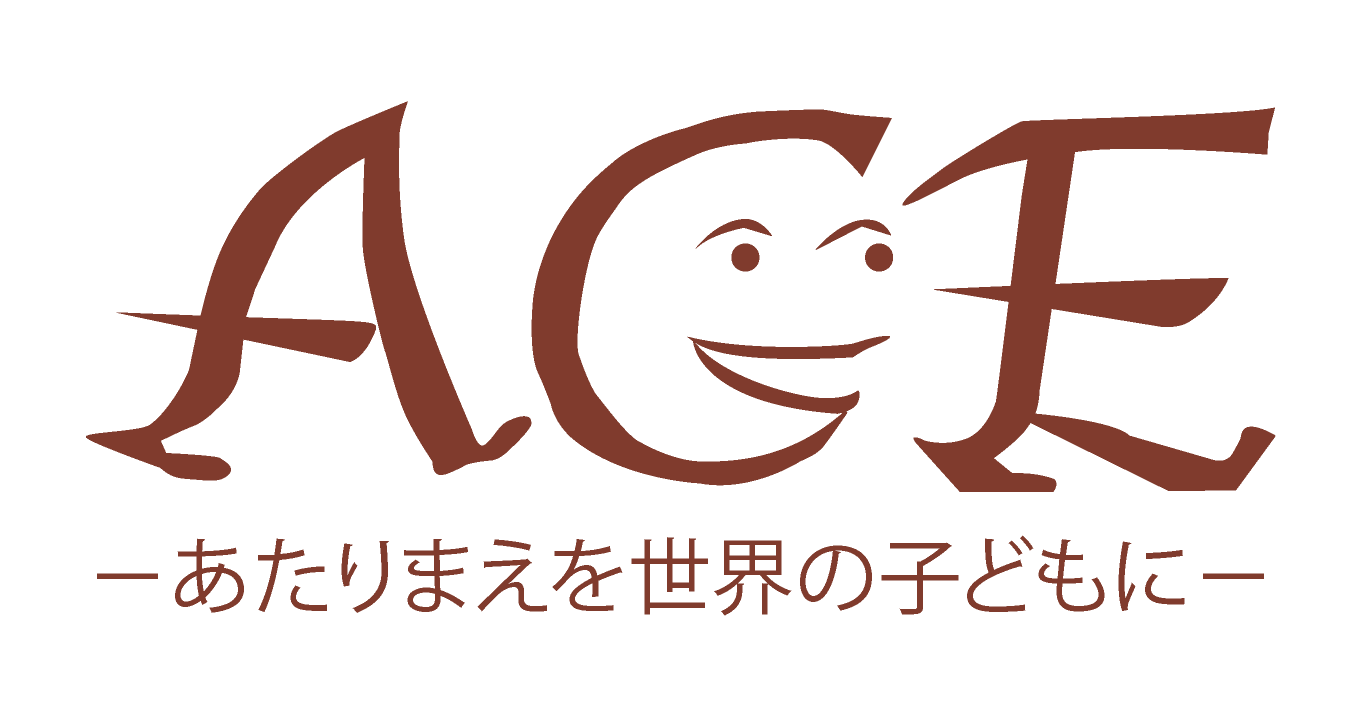 　送付先：ＦＡＸ　０３－３８３５－７６０１　メール　study@acejapan.org　＜＜ACE教材貸出・書籍販売　申込フォーム＞＞記入日　：　　　年　　月　　日　　　　　　　　　　　　　　　　　　　　　　　　　　　　　希望連絡方法：　メール　・　FAX　・　電話《貸出教材》　貸出料は一週間単位　代金＝「貸出料」×「期間」＋「送料・手数料」　　（ACE会員は貸出料半額）《販売教材・書籍》　代金＝「価格（税込）」×「数量」＋「送料・手数料」　事務局記入欄：【受付：　　/　　】　【発送：　　/　　】　【データ入力：　　/　　】　【入金確認：　　/　　】　　　貸出教材貸出料（税込）送料/手数料〔ワークショップキット〕サッカーボール縫い体験キットサッカーボール縫い体験ができるキット（パネル、針、糸など）と解説写真パネル６枚入り。1,500円1,000円〔児童労働写真パネル〕児童労働セット児童労働の解説パネルと働く子どもの写真をまとめた19枚のパネルセット（A3サイズ）。2,050円1,000円〔児童労働写真パネル〕ガーナ・カカオセットカカオ生産地の児童労働やガーナでの支援活動を解説する15枚のパネルセット（A3サイズ）。2,050円1,000円〔児童労働写真パネル〕インド・コットンセットコットン生産地の児童労働やインドでの支援活動を解説する15枚のパネルセット（A3サイズ）。2,050円1,000円〔児童労働写真パネル〕児童労働・体験型写真展キット水汲みやレンガ運びなどの児童労働の様子が分かる写真パネルと作業体験キットのセット。2,700円1,500円〔体験型ゲーム〕学校に行きたい！体験すごろく大きなすごろくを自分が駒になって動き、学校に通えない子どもの人生を体験するゲーム。2,050円1,500円貸出映像貸出料＋送料〔DVD〕そのこ（詩・谷川俊太郎　絵・塚本やすし）（2011年）　【日本語/2分】児童労働に従事している「ぼく」と日本にいる「ぼく」との日常の対比を描いた谷川俊太郎さんの詩をアニメーション化500円〔DVD〕Tony’s Chocolonley～チョコレート業界に立ち向かった男　【英語・オランダ語（日本語字幕あり）30分】自らを「奴隷労働によって作られたチョコを食べた罪」で訴えたオランダ人ジャーナリストのドキュメンタリー番組。日本語字幕をACEが作成。3,000円教材・書籍名価格（税込）送料教材「チョコっと世界をのぞいてみよう！」4,500円本州700円本州以外800円教材「このTシャツはどこからくるの？」（フルセット）6,800円本州700円本州以外800円教材「このTシャツはどこからくるの？」（ガイドブックのみ）4,500円本州700円本州以外800円教材「このTシャツはどこからくるの？」（DVDのみ）3,000円本州700円本州以外800円「おいしいチョコレートの真実」（フルセット）　※ガイドブック＋教材キット＋DVD7,344円本州700円本州以外800円「おいしいチョコレートの真実」（ガイドブック＋教材キット）4,860円本州700円本州以外800円「おいしいチョコレートの真実」（DVDのみ）3,240円本州700円本州以外800円【セット価格】「チョコっと世界をのぞいてみよう！」＋「このTシャツはどこからくるの？」9,800円本州700円本州以外800円【セット価格】「チョコっと世界をのぞいてみよう！」＋「おいしいチョコレートの真実」9,800円本州700円本州以外800円「わたし８歳、カカオ畑で働きつづけて。」（2007年、合同出版）1,404円1冊 210円2冊 290円3冊～4冊340円5冊以上450円「子どもたちにしあわせを運ぶチョコレート。」（2015年、合同出版）1,512円1冊 210円2冊 290円3冊～4冊340円5冊以上450円「そのこ」詩・谷川俊太郎　 絵・塚本やすし（2011年、晶文社）1,620円1冊 210円2冊 290円3冊～4冊340円5冊以上450円ACEワーキングペーパーNo.1「開発における児童労働の主流化」540円1冊 210円2冊 290円3冊～4冊340円5冊以上450円ACEワーキングペーパーNo.2「サッカーボール産業における児童労働への取組み」540円1冊 210円2冊 290円3冊～4冊340円5冊以上450円ACEワーキングペーパーNo.3「児童労働の撤廃へ向けた課題と日本ができること」540円1冊 210円2冊 290円3冊～4冊340円5冊以上450円フリガナ※振込人名義が異なる場合：[                  ]様※振込人名義が異なる場合：[                  ]様※振込人名義が異なる場合：[                  ]様お名前※振込人名義が異なる場合：[                  ]様※振込人名義が異なる場合：[                  ]様※振込人名義が異なる場合：[                  ]様ご所属（学校・勤務先）お届け先・ご連絡先〒〒〒〒〒お届け先・ご連絡先TEL：FAX：お届け先・ご連絡先メール：希望日時（教材貸出の場合）第１希望：　　　　年　　月　　日　～　　　　年　　月　　日　　　週間第２希望：　　　　年　　月　　日　～　　　　年　　月　　日　　　週間第１希望：　　　　年　　月　　日　～　　　　年　　月　　日　　　週間第２希望：　　　　年　　月　　日　～　　　　年　　月　　日　　　週間第１希望：　　　　年　　月　　日　～　　　　年　　月　　日　　　週間第２希望：　　　　年　　月　　日　～　　　　年　　月　　日　　　週間第１希望：　　　　年　　月　　日　～　　　　年　　月　　日　　　週間第２希望：　　　　年　　月　　日　～　　　　年　　月　　日　　　週間第１希望：　　　　年　　月　　日　～　　　　年　　月　　日　　　週間第２希望：　　　　年　　月　　日　～　　　　年　　月　　日　　　週間お支払方法※教材発送時に請求書を同封します。教材到着後、以下の方法でお支払ください。１．銀行振込　　２．郵便振替　　３.現金　　４．その他（　　　　　　　　　　）※教材発送時に請求書を同封します。教材到着後、以下の方法でお支払ください。１．銀行振込　　２．郵便振替　　３.現金　　４．その他（　　　　　　　　　　）※教材発送時に請求書を同封します。教材到着後、以下の方法でお支払ください。１．銀行振込　　２．郵便振替　　３.現金　　４．その他（　　　　　　　　　　）※教材発送時に請求書を同封します。教材到着後、以下の方法でお支払ください。１．銀行振込　　２．郵便振替　　３.現金　　４．その他（　　　　　　　　　　）※教材発送時に請求書を同封します。教材到着後、以下の方法でお支払ください。１．銀行振込　　２．郵便振替　　３.現金　　４．その他（　　　　　　　　　　）教材の用途□授業で使う　　□イベントで使う　　□勉強会で使う　　□社内研修で使う□その他（　　　　　　　　　　　　　　　　　　　　　　　　　　　　　　　　　　　　　　）□授業で使う　　□イベントで使う　　□勉強会で使う　　□社内研修で使う□その他（　　　　　　　　　　　　　　　　　　　　　　　　　　　　　　　　　　　　　　）□授業で使う　　□イベントで使う　　□勉強会で使う　　□社内研修で使う□その他（　　　　　　　　　　　　　　　　　　　　　　　　　　　　　　　　　　　　　　）□授業で使う　　□イベントで使う　　□勉強会で使う　　□社内研修で使う□その他（　　　　　　　　　　　　　　　　　　　　　　　　　　　　　　　　　　　　　　）□授業で使う　　□イベントで使う　　□勉強会で使う　　□社内研修で使う□その他（　　　　　　　　　　　　　　　　　　　　　　　　　　　　　　　　　　　　　　）対象と人数対象：　　　　　　　　　　　　　　　　　　　　　　人数：　　　　人対象：　　　　　　　　　　　　　　　　　　　　　　人数：　　　　人対象：　　　　　　　　　　　　　　　　　　　　　　人数：　　　　人対象：　　　　　　　　　　　　　　　　　　　　　　人数：　　　　人対象：　　　　　　　　　　　　　　　　　　　　　　人数：　　　　人同封希望物ACE団体パンフレット：　　　部、　募金箱貸出　：　　　箱（※希望者のみ）ACE団体パンフレット：　　　部、　募金箱貸出　：　　　箱（※希望者のみ）ACE団体パンフレット：　　　部、　募金箱貸出　：　　　箱（※希望者のみ）ACE団体パンフレット：　　　部、　募金箱貸出　：　　　箱（※希望者のみ）ACE団体パンフレット：　　　部、　募金箱貸出　：　　　箱（※希望者のみ）教材名貸出料
（税込）期間送料・手数料小計〔ワークショップ用キット〕サッカーボール縫い体験キット1,500円1,000円〔児童労働写真パネル〕児童労働セット2,050円1,000円〔児童労働写真パネル〕ガーナ・カカオセット2,050円1,000円〔児童労働写真パネル〕インド・コットンセット2,050円1,000円〔児童労働写真パネル〕「体験型写真展キット」2,700円1,500円〔体験型ゲーム〕「学校に行きたい！体験すごろく」2,050円1,500円そのこ（詩・谷川俊太郎　絵・塚本やすし）DVD500円Tony’s Chocolonley ～チョコレート業界に立ち向かった男（字幕有り）DVD3,000円書名書名価格（税込）価格（税込）数量数量送料・手数料小計小計教材「チョコっと世界をのぞいてみよう！」教材「チョコっと世界をのぞいてみよう！」4,500円4,500円本州700円本州以外800円教材「このTシャツはどこからくるの？」（フルセット）教材「このTシャツはどこからくるの？」（フルセット）6,800円6,800円本州700円本州以外800円教材「このTシャツはどこからくるの？」（ガイドブックのみ）教材「このTシャツはどこからくるの？」（ガイドブックのみ）4,500円4,500円本州700円本州以外800円教材「このTシャツはどこからくるの？」（DVDのみ）教材「このTシャツはどこからくるの？」（DVDのみ）3,000円3,000円本州700円本州以外800円教材「おいしいチョコレートの真実」（フルセット）教材「おいしいチョコレートの真実」（フルセット）7,344円7,344円本州700円本州以外800円教材「おいしいチョコレートの真実」（ガイドブック＋教材キット）教材「おいしいチョコレートの真実」（ガイドブック＋教材キット）4,860円4,860円本州700円本州以外800円教材「おいしいチョコレートの真実」（DVDのみ）教材「おいしいチョコレートの真実」（DVDのみ）3,240円3,240円本州700円本州以外800円【セット価格】「チョコっと世界をのぞいてみよう！」＋「このTシャツはどこからくるの？」【セット価格】「チョコっと世界をのぞいてみよう！」＋「このTシャツはどこからくるの？」9,800円9,800円本州700円本州以外800円【セット価格】「チョコっと世界をのぞいてみよう！」＋「おいしいチョコレートの真実」【セット価格】「チョコっと世界をのぞいてみよう！」＋「おいしいチョコレートの真実」9,800円9,800円本州700円本州以外800円『わたし８歳、カカオ畑で働きつづけて。』（合同出版）『わたし８歳、カカオ畑で働きつづけて。』（合同出版）1,404円1,404円1冊 210円2冊 290円3～4冊340円5冊以上450円「子どもたちにしあわせを運ぶチョコレート。」（合同出版）「子どもたちにしあわせを運ぶチョコレート。」（合同出版）1,512円1,512円1冊 210円2冊 290円3～4冊340円5冊以上450円『そのこ』詩・谷川俊太郎　絵・塚本やすし（晶文社）『そのこ』詩・谷川俊太郎　絵・塚本やすし（晶文社）1,620円1,620円1冊 210円2冊 290円3～4冊340円5冊以上450円ﾜｰｷﾝｸﾞﾍﾟｰﾊﾟｰNo.1 開発における児童労働の主流化ﾜｰｷﾝｸﾞﾍﾟｰﾊﾟｰNo.1 開発における児童労働の主流化540円540円1冊 210円2冊 290円3～4冊340円5冊以上450円ﾜｰｷﾝｸﾞﾍﾟｰﾊﾟｰNo.2 サッカーボール産業における児童労働への取組みﾜｰｷﾝｸﾞﾍﾟｰﾊﾟｰNo.2 サッカーボール産業における児童労働への取組み540円540円1冊 210円2冊 290円3～4冊340円5冊以上450円ﾜｰｷﾝｸﾞﾍﾟｰﾊﾟｰNo.3 児童労働の撤廃へ向けた課題と日本ができることﾜｰｷﾝｸﾞﾍﾟｰﾊﾟｰNo.3 児童労働の撤廃へ向けた課題と日本ができること540円540円1冊 210円2冊 290円3～4冊340円5冊以上450円合計合計円円円